Publicado en Barcelona el 15/06/2016 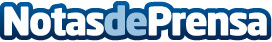 Un vistazo al futuro de la digitalización: la central eléctrica de Rottweil acogerá la FARO 3D Conference 2016Las oportunidades que las tecnologías 3D ofrecen a la producción industrial están aún lejos de su máximo aprovechamiento. Estas tecnologías ayudan a aumentar la productividad y la eficiencia en un gran número de ámbitos, como por ejemplo en el registro de datos de edificios e instalaciones en uso, en la implementación de medidas para garantizar la calidad o en la planificación y control de la producción inteligenteDatos de contacto:Mar BorqueDirectora932411819Nota de prensa publicada en: https://www.notasdeprensa.es/un-vistazo-al-futuro-de-la-digitalizacion-la Categorias: Inteligencia Artificial y Robótica Historia E-Commerce Premios Otras Industrias Digital http://www.notasdeprensa.es